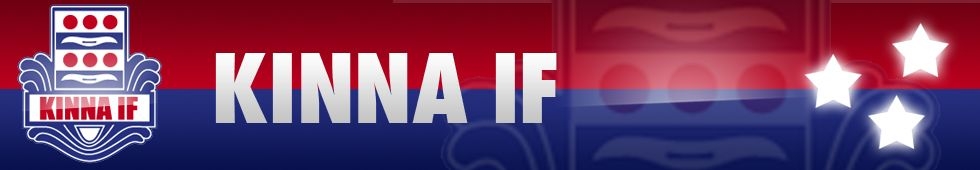 Lagsponsor för vårt ungdomslag flickor/ pojkar födda xxxxI syfte att få mer resurser till våra ungdomar har det växt fram en idé om att knyta fler sponsorer till föreningen. På så vis kan vi leva upp till ambitionerna i föreningens ungdomspolicy. Vi kan därmed skaffa resurser i form av bollar, västar, koner, åka på cuper etc.Vad erbjuder vi en lagsponsor?Som sponsor erbjuds ni er logotyp på lagets egen hemsida, se www.laget.se/kinnaifxxx. Som sponsor syns er logotyp på högersidan. Bilden måste vara mindre än 1 Mb och av filformatet jpg eller gif. Maximala mått är 180 pioxlar i bredd och 200 pixlar i höjd.Exponering i samband med avslutningen i Arenahallen. Vad får laget?Målbilden är att varje lag i föreningen skall få in 10 000 kr från lagsponsorerna att använda till bollar, västar, koner, åka på cuper etc. Vad varje sponsor kan bidra med är naturligtvis individuellt men i princip allt ifrån 500 kr till 10 000 kr. Grundtanken är att större delen av pengen stannar kvar i laget, men en viss omfördelning sker från de yngre till de äldre ungdomslagen. Tack på förhand!Kinna IFUppgifter om lagsponsornFöretagets namn		Organisationsnummer		Adress, postnr och ort		Adress hemsida		Kontaktperson och e.mail		Årligt sponsringsbelopp (kr)	Kontaktperson i Kinna IF		Ovanstående belopp och uppgifter accepteras. Kinna IF kommer inom kort skicka en faktura.Kinna 2012-xx-xxFöretagets Namn		Kinna IF_________________________	______________________________Namnförtydligande	 	Namnförtydligande			Sponsringsansvarig för laget XXKinna IF, Box 151, 511 22 KinnaKansli	0320-125 70		Organisationsnummer        865000-1079							Bankgironummer		720-0090E-mail		kinnaif@telia.com			Hemsida		www.laget.se/kinnaif